PARKHILL AGRICULTURAL SOCIETY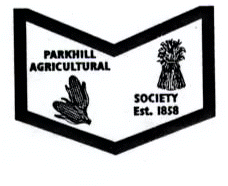 P.O. BOX 87PARKHILL, ON   N0M 2K0www.parkhillfallfair.comThe Parkhill Fair Board is again  holding a cover competition.It is open to all elementary school aged children.2 categories – Jr. Grades 1 - 4		  Sr. Grades 5 - 8 Prizes for each category:	1st is $ 50.00, 2nd is $ 30.00 and 3rd is $ 20.00Cover size – Minimum – 8.5” x 11” (23cm x 28cm)	          Maximum – 11” x17” (28cm x 44cm)We are looking for something that is eye catching which may be used for advertising purposes and the fair book cover.The owner’s name, grade and school must be clearly labeled on the back of each entry.Your poster must include the following information:Celebrating: 160th. Parkhill FairDates: Sept. 14th to 16th, 20182018 Theme: Pioneer days to Modern ways…”160 years later.”All entries will be picked up at your school at noon on Friday, March 2nd., 2018.All entries will be returned along with the entry prize money No later then April 1st.2018.Judging Criteria:	Overall appearance	Attraction  and holds attention	Required information clear	Quality of materials / end product